РЕШЕНИЕ«26» января 2022 г.							              № 32/1-5с. СтаросубхангуловоО заверении списка кандидатов в депутаты Советов сельских поселений Аскаровский сельсовет муниципального района Бурзянский район Республики Башкортостан по Школьному №6 и Лесному №10 одномандатным избирательным округам двадцать восьмого созыва, Кипчакский сельсовет муниципального района Бурзянский район Республики Башкортостан по Салаватскому №3 и Узянскому №5 одномандатным избирательным округам двадцать восьмого созыва, выдвинутых Башкортостанским региональным отделением Всероссийской политической партии «ЕДИНАЯ РОССИЯ»	Рассмотрев представленные документы для заверения списка кандидатов в депутаты Советов сельских поселений Аскаровский сельсовет муниципального района Бурзянский район Республики Башкортостан по Школьному №6 и Лесному №10 одномандатным избирательным округам двадцать восьмого созыва, Кипчакский сельсовет муниципального района Бурзянский район Республики Башкортостан по Салаватскому №3 и Узянскому №5 одномандатным избирательным округам двадцать восьмого созыва, выдвинутых Башкортостанским региональным отделением Всероссийской политической партии «ЕДИНАЯ РОССИЯ», в соответствии со статьями 23, 40, 44, 46 Кодекса Республики Башкортостан о выборах, территориальная избирательная комиссия муниципального района Бурзянский район Республики Башкортостан, на которую постановлением Центральной избирательной комиссии Республики Башкортостан №164/210-6 от 10 декабря 2020 года возложены полномочия избирательных комиссий сельских поселений Аскаровский и Кипчакский сельсоветы муниципального района Бурзянский район Республики Башкортостан, решила:	1. Заверить список кандидатов в депутаты Советов сельских поселений Аскаровский сельсовет муниципального района Бурзянский район Республики Башкортостан по Школьному №6 и Лесному №10 одномандатным избирательным округам двадцать восьмого созыва, Кипчакский сельсовет муниципального района Бурзянский район Республики Башкортостан по Салаватскому №3 и Узянскому №5 одномандатным избирательным округам двадцать восьмого созыва, выдвинутых в установленном порядке Башкортостанским региональным отделением Всероссийской политической партии «ЕДИНАЯ РОССИЯ» (список прилагается).      	2. Выдать уполномоченному представителю Башкортостанского регионального отделения Всероссийской политической партии «ЕДИНАЯ РОССИЯ» настоящее решение с копией заверенного списка кандидатов в Советов сельских поселений Аскаровский сельсовет муниципального района Бурзянский район Республики Башкортостан по Школьному №6 и Лесному №10 одномандатным избирательным округам двадцать восьмого созыва, Кипчакский сельсовет муниципального района Бурзянский район Республики Башкортостан по Салаватскому №3 и Узянскому №5 одномандатным избирательным округам двадцать восьмого созыва.	3. Считать согласованными представленные Башкортостанским региональным отделением Всероссийской политической партии «ЕДИНАЯ РОССИЯ»  краткое наименование и эмблему избирательного объединения для использования в избирательных документах.      Председатель			________________ 	С.С. Уразаев 	 Секретарь			            ________________ 	Л.З. Гайсина М.П.ТЕРРИТОРИАЛЬНАЯ ИЗБИРАТЕЛЬНАЯ КОМИССИЯ МУНИЦИПАЛЬНОГО РАЙОНА БУРЗЯНСКИЙ РАЙОН РЕСПУБЛИКИ БАШКОРТОСТАН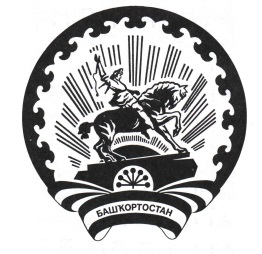 БАШҠОРТОСТАН РЕСПУБЛИКАҺЫ БӨРЙӘН РАЙОНЫ  МУНИЦИПАЛЬ РАЙОН ТЕРРИТОРИАЛЬ ҺАЙЛАУ КОМИССИЯҺЫ